Αρ. Πρωτ: 35/18 Αθήνα, 19/06/2018ΠΡΟΣΚΛΗΣΗ ΕΚΔΗΛΩΣΗΣ ΕΝΔΙΑΦΕΡΟΝΤΟΣ:ΣΧΕΔΙΑΣΜΟΣ ΠΡΟΩΘΗΤΙΚΟΥ ΥΛΙΚΟΥ ΣΤΟ ΠΛΑΙΣΙΟΤOY 9ου ΦΕΣΤΙΒΑΛ ΠΡΩΤΟΠΟΡΙΑΚΟΥ ΚΙΝΗΜΑΤΟΓΡΑΦΟΥ ΤΗΣ ΤΑΙΝΙΟΘΗΚΗΣ ΤΗΣ ΕΛΛΑΔΟΣ ΚΑΙ ΤΩΝ ΑΦΙΕΡΩΜΑΤΩΝ: PIER PAOLO PASOLINI, ΔΑΦΝΙΣ ΚΑΙ ΧΛΟΗ (1931) / ΑΣΤΕΡΩ (1929)Α.	ΑΝΤΙΚΕΙΜΕΝΟ Η Ταινιοθήκη της Ελλάδος διοργανώνει για το έτος 2018 την υλοποίηση δράσεων στο πλαίσιο της Πράξης «Η Κινηματογραφοφιλία στη νέα εποχή ΙΙ», η οποία έχει ενταχθεί στο ΕΣΠΑ 2014-2020 και συγχρηματοδοτείται από το Ευρωπαϊκό Ταμείο Περιφερειακής Ανάπτυξης και το Υπουργείο Πολιτισμού & Αθλητισμού.Συγκεκριμένα, τον Ιούλιο (14/07/2018), σε εκδήλωση που θα πραγματοποιηθεί στο Ηρώδειο, προγραμματίζεται η προβολή των αποκατεστημένων από την Ταινιοθήκη ταινιών των απαρχών του ελληνικού κινηματογράφου Δάφνις και Χλόη και Αστέρω με τη συνοδεία της πρωτότυπης μουσικής σύνθεσης του Φίλιππου Τσαλαχούρη. Επίσης το Φθινόπωρο προγραμματίζεται αφιέρωμα στον Πιέρ Πάολο Παζολίνι (12-19/09/2018) καθώς και το 9ο Φεστιβάλ Πρωτοποριακού κινηματογράφου Αθήνας (18-28/10/2018).Στο πλαίσιο αυτό θα απαιτηθεί ο γραφιστικός σχεδιασμός προωθητικού υλικού με τις ακόλουθες προδιαγραφές σχεδιασμού:Α. ΑΦΙΕΡΩΜΑ ΣΤΟΝ PIER PAOLO PASOLINI (διάρκειας 8 ημερών, 12-19/09/2018)1. Δημιουργική ιδέαΠαρουσίαση τουλάχιστον τριών (3) δημιουργικών ιδεών προς επιλογή, αισθητικής προσέγγισης για το σύνολο των εκδηλώσεων.Η Καλλιτεχνική Διευθύντρια του Φεστιβάλ διατηρεί το δικαίωμα να απορρίψει τις δημιουργικές ιδέες εικαστικού σχεδιασμού, εφόσον δεν συνάδουν με το προφίλ της εκδήλωσης, βάσει των κατευθύνσεων που έχουν δοθεί στον ανάδοχο. Σε αυτή την περίπτωση, ο ανάδοχος υποχρεούται να επανέλθει με νέες προτάσεις δημιουργικού.  2. Σχεδιασμός έντυπου υλικούΛάβαρα (banners)- Διάσταση Α: 1900 cm(μήκος) x 3250 (ύψος) cm- Διάσταση Β: 200 cm(μήκος) x 275 (ύψος) cmΑφίσα- Διάσταση Α: 70 x 100 cm- Διάσταση Β: 30.5 x 42 cmΈντυπο- Αριθμός σελίδων 16 + 4- Διάσταση: Α5- Εκτύπωση: offset διχρωμία- Βιβλιοδεσία: καρφίτσα- Περιεχόμενα: δημιουργική ιδέα, συνόψεις 15-20 ταινιών, ζενερίκ, φωτογραφικό υλικό, λογότυπα, πρόγραμμα προβολώνΔιαπιστεύσεις (δημοσιογράφων, προσκεκλημένων, επαγγελματιών του χώρου, προσωπικού)- Διάσταση: 6 x 9.5 cm- Εκτύπωση: διχρωμία- Πλαστικοποιημένη διαπίστευση με φωτογραφία Ατομική πρόσκληση (voucher)- Διάσταση: 10 x 18 cm- Εκτύπωση: offset διχρωμία- Περιεχόμενα: δημιουργική ιδέα, κείμενο πρόσκλησης, λογότυπα3. Προσαρμογές δημιουργικού σε έντυπη μορφή 
& Σχεδιασμός ηλεκτρονικού υλικούΟι προσαρμογές δημιουργικού σε έντυπη μορφή και ο σχεδιασμός ηλεκτρονικού υλικού περιλαμβάνουν:Σχεδιασμός ηλεκτρονικών προσκλήσεων
(έναρξης, λήξης συζητήσεων στρογγυλής τραπέζης, Master Classes)- Ποσότητα: 4 είδηΣχεδιασμός web banners- Ποσότητα: ενδεικτικά 5 είδη Αφίσα ηλεκτρονική - Διαστάση: προσαρμογή αρχείου Καταχωρήσεις- Ποσότητα: ενδεικτικά 6 είδηSocial Media Elements - Προσαρμογή εικαστικού σε social media elements- Δημιουργία στάνταρ μάσκας για ομοιόμορφη παρουσίαΒ. 9ο ΦΕΣΤΙΒΑΛ ΠΡΩΤΟΠΟΡΙΑΚΟΥ ΚΙΝΗΜΑΤΟΓΡΑΦΟΥ ΤτΕ(διάρκειας 11 ημερών, 18-28/10/2018)1. Δημιουργική ιδέαΠαρουσίαση τουλάχιστον τριών (3) δημιουργικών ιδεών προς επιλογή, αισθητικής προσέγγισης για το σύνολο των εκδηλώσεων.Η Καλλιτεχνική Διευθύντρια του Φεστιβάλ διατηρεί το δικαίωμα να απορρίψει τις δημιουργικές ιδέες εικαστικού σχεδιασμού, εφόσον δεν συνάδουν με το προφίλ της εκδήλωσης, βάσει των κατευθύνσεων που έχουν δοθεί στον ανάδοχο. Σε αυτή την περίπτωση, ο ανάδοχος υποχρεούται να επανέλθει με νέες προτάσεις δημιουργικού.  2. Σχεδιασμός έντυπου υλικούΛάβαρα (banners)- Διάσταση Α: 1900 cm(μήκος) x 3250 (ύψος) cm- Διάσταση Β: 200 cm(μήκος) x 275 (ύψος) cmΑφίσαΔιάσταση A: 70 x 100 cmΔιάσταση B: 30.5 x 42 cmΚατάλογος (δίγλωσσος)- Αριθμός σελίδων 80- Διάσταση: Α5- Εκτύπωση: offset τεραχρωμία- Βιβλιοδεσία: ραφτό - κολλητό- Περιεχόμενα: δημιουργική ιδέα, συνόψεις 60-80 ταινιών, ζενερίκ, εισαγωγικά κείμενα, πορτρέτα σκηνοθετών, φιλμογραφίες, φωτογραφικό υλικό, λογότυπα, πρόγραμμα προβολώνΩρολόγιο πρόγραμμα- Διπλωτικό: 5-πτυχο- Διάσταση: ανάπτυγμα (55 x 16 cm), κλειστό (11 x 16 cm), δίπλωμα ZIG ZAG- Εκτύπωση: offset διχρωμία- Περιεχόμενα: δημιουργική ιδέα, ωρολόγιο πρόγραμμα προβολών και παράλληλων εκδηλώσεων, λογότυπαΔιαπιστεύσεις  (δημοσιογράφων, προσκεκλημένων, επαγγελματιών του χώρου, προσωπικού)- Διάσταση: 6 x 9.5 cm- Εκτύπωση: διχρωμία- Πλαστικοποιημένη διαπίστευση με φωτογραφία Ατομική πρόσκληση (voucher)- Διάσταση: 10 x 18 cm- Εκτύπωση: offset διχρωμία- Περιεχόμενα: δημιουργική ιδέα, κείμενο πρόσκλησης, λογότυπα3. Προσαρμογές δημιουργικού σε έντυπη μορφή 
& Σχεδιασμός ηλεκτρονικού υλικούΟι προσαρμογές δημιουργικού σε έντυπη μορφή και ο σχεδιασμός ηλεκτρονικού υλικού περιλαμβάνουν:Σχεδιασμός ηλεκτρονικών προσκλήσεων
(έναρξης, λήξης συζητήσεων στρογγυλής τραπέζης, Master Classes)- Ποσότητα: 4 είδηΣχεδιασμός web banners- Ποσότητα: ενδεικτικά 5 είδη Αφίσα ηλεκτρονική - Διαστάση: προσαρμογή αρχείου Καταχωρήσεις- Ποσότητα: ενδεικτικά 6 είδηSocial Media Elements - Προσαρμογή εικαστικού σε social media elements- Δημιουργία στάνταρ μάσκας για ομοιόμορφη παρουσίαΟ ανάδοχος αναλαμβάνει την ηλεκτρονική σελιδοποίηση και καλλιτεχνική επιμέλεια των εντύπων, την επεξεργασία των εικόνων και των λογοτύπων.Αναλαμβάνει, επίσης, την παρακολούθηση της εκτύπωσης των εντύπων, με στόχο την άριστη ποιότητα των τελικών εκτυπώσεων και την παράδοσή τους με βάση το χρονοδιάγραμμα, που έχει συμφωνηθεί.Γ. Δάφνις και Χλόη (1931) του Ορέστη Λάσκου / Αστέρω (1929) του Δημήτρη Γαζιάδη(14/07/2018)Σχεδιασμός banner- Διάσταση: 200 cm(μήκος) x 270 (ύψος) cmΣχεδιασμός Αφίσας- Διάσταση: 30.5 x 42 cm Σχεδιασμός Ηλεκτρονικής πρόσκλησηςΣχεδιασμός web banners Ο σχεδιασμός του γραφιστικού σχεδιασμού προωθητικού υλικού από τον Ανάδοχο θα ολοκληρώνεται σε κατάλληλο χρόνο, προκειμένου να διασφαλίζεται η έγκαιρη προβολή των προγραμματισμένων εκδηλώσεων. Ο Ανάδοχος θα πρέπει να ολοκληρώνει έγκαιρα κάθε επιμέρους εργασία που εμπίπτει στις υποχρεώσεις του, είτε να ενημερώνει έγκαιρα την Αναθέτουσα Αρχή για τις ενέργειες που απαιτούνται, ώστε να διασφαλίζεται η απρόσκοπτη υλοποίηση του αντικειμένου του έργου.Β.	ΑΠΑΙΤΟΥΜΕΝΑ ΠΡΟΣΟΝΤΑΒασικό κριτήριο για την ανάθεση της σύμβασης αποτελεί η τεκμηριωμένη, πολυετής (τουλάχιστον 5ετής εμπειρία) του αναδόχου στο γραφιστικό σχεδιασμό αφισών, προγραμμάτων, πολυσέλιδων καταλόγων και λοιπού προωθητικού υλικού για την προβολή σημαντικών πολιτιστικών γεγονότων διεθνούς εμβέλειας, καθώς και η δυνατότητά του να υποστηρίξει άμεσα την Ταινιοθήκη της Ελλάδος στον τομέα της αρμοδιότητάς του.Γ.	ΠΡΟΫΠΟΛΟΓΙΣΜΟΣΗ αμοιβή του Αναδόχου θα ανέλθει σε 5.900,00 € (πλέον του ΦΠΑ που αναλογεί). Δ.	ΠΡΟΘΕΣΜΙΑ ΥΠΟΒΟΛΗΣ ΑΙΤΗΣΕΩΝ02 ΙΟΥΛΙΟΥ 2018 ΩΡΑ: 14:00.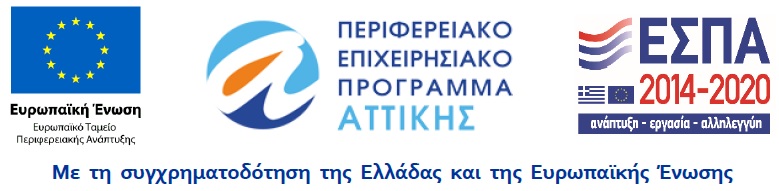 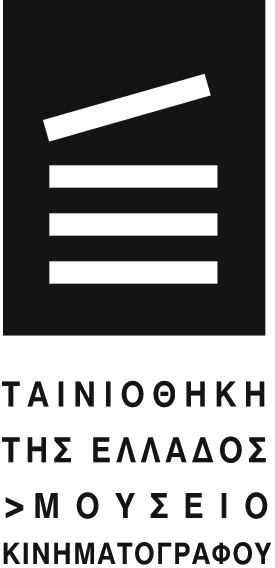 Ιερά Οδός 48 & Μεγάλου Αλεξάνδρου 134-136104 35 Κεραμεικός,  ΑθήναΤηλ:  210 3609695 & 210 3612046  Fax:   210 3628468e-mail:  mariakomninos@tainiothiki.gr  website:  http://www.tainiothiki.gr